SUN Bucks အတွက် လျှောက်လွှာတင်ရန် အသိပေးစာလေးစားရပါသော [Parent or Guardian Name]-သင့်အိမ်ထောင်စုဝင်ငွေသည် ဖက်ဒရယ်အစိုးရက သတ်မှတ်ထားသောအဆင့်၏ 185% အောက် နည်းပါက သင့်အိမ်ထောင်စုရှိ ကျောင်းနေအရွယ် ကလေးများသည် SUN Bucks ဟုခေါ်သော ပရိုဂရမ်အသစ်အတွက် သတ်မှတ်ချက်ပြည့်မီနိုင်ပါသည်။ တိုက်ရိုက်အတည်ပြုချက်ဖြင့် သတ်မှတ်ချက်ပြည့်မီကြောင်း အသိပေးစာရရှိထားသော အိမ်ထောင်စုများအနေဖြင့် လျှောက်လွှာတင်ရန် မလိုအပ်ပါ။ပါဝင်သောမိသားစုများသည် နွေရာသီအတွင်း ကုန်စုံဆိုင်များ၊ လယ်ယာထွက်ကုန်ဈေးများနှင့် အခြားခွင့်ပြုချက်ရ လက်လီရောင်းချသူများထံတွင် အစားအစာ ဝယ်ယူရာ၌ အသုံးပြုနိုင်ရန် သတ်မှတ်ချက်ပြည့်မီသော ကလေးတစ်ဦးစီအတွက် $120 အား ကတ်ထဲတွင် ထည့်သွင်းပေးထားသည်ကို လက်ခံရရှိပါမည်။ သင့်ကလေးများ သတ်မှတ်ချက်ပြည့်မီသည်ဟု သင်ထင်ပါက ရိုးရိုးလျှောက်လွှာတစ်စောင်ကို ဖြည့်စွက်ခြင်းဖြင့် SUN Bucks ကို ရရှိနိုင်ပါသည်။ SUN Bucks အတွက် လျှောက်လွှာတင်ရန် သင့်ကလေး၏ ကျောင်းမှတစ်ဆင့် မေလ 1 ရက်၊ ဗုဒ္ဓဟူးနေ့ နောက်ဆုံးထား၍ လျှောက်ထားပါ သို့မဟုတ် မေလ 1 ရက်၊ ဗုဒ္ဓဟူးနေ့နောက်ပိုင်းဆိုလျှင် https://indianasunbucks.com သို့ ဝင်ရောက်ကြည့်ရှုပါ။ ယခုနှစ်နွေရာသီအတွက် အကျိုးခံစားခွင့်များ ရယူရန် လျှောက်လွှာများကို 2024 ခုနှစ်၊ ဩဂုတ်လ 16 ရက်၊ သောကြာနေ့အထိ လက်ခံသွားပါမည်။ လျှောက်လွှာကို ဖြည့်စွက်ရာတွင် အကူအညီလိုအပ်ပါက သို့မဟုတ် သင့်တွင် မေးစရာများရှိပါက ဤနေရာရှိ အွန်လိုင်းအကူအညီဖောင်တွင် တောင်းဆိုချက်တင်သွင်းပါ- https://idoe.atlassian.net/servicedesk/customer/portal/11။သင့်အိမ်ထောင်စုရှိ အခြားသူများ၏ အမည်များ၊ သင့်အိမ်ထောင်စုဝင်ငွေနှင့် အကျိုးခံစားခွင့်ကတ်ကို ပေးပို့စေလိုသည့် လိပ်စာတို့နှင့်အတူ သင့်ကလေး၏အမည်၊ ကျောင်း၊ မွေးသက္ကရာဇ်တို့ကို ဖော်ပြပေးရန် လိုအပ်ပါမည်။ လျှောက်လွှာတင်ရာတွင် သင့်အနေဖြင့် မည်သည့်စာရွက်စာတမ်းကိုမျှ ပေးအပ်ရန် လိုအပ်မည်မဟုတ်ပါ။ နွေရာသီအတွက် EBT ကို လက်ခံရရှိခြင်းသည် ကလေးများ သို့မဟုတ် မိသားစုများ၏ လူဝင်မှုကြီးကြပ်ရေး အခြေအနေအပေါ် ထိခိုက်မှုရှိမည်မဟုတ်ပါ။သင့်အိမ်ထောင်စုရှိ အသက် 18 နှစ်အောက် ကလေးများသည် SUN Bucks အပြင် နွေလများအတွင်း နွေရာသီ အစားအသောက် ဝန်ဆောင်မှုပေးရာနေရာ၌လည်း အစားအစာများကို အခမဲ့ ရရှိနိုင်ပါသည်။ သင်နှင့် အနီးဆုံး တည်နေရာကို ရှာဖွေရန် 1-866-3-HUNGRY သို့မဟုတ် 1-877-8-HAMBRE ကို ဖုန်းခေါ်ဆိုနိုင်သည် (သို့မဟုတ် “summer meals” သော့ချက်စကားလုံးဖြင့် 914-342-7744 သို့ စာတိုပေးပို့နိုင်သည်)။ သင့်တွင် မေးစရာများရှိပါက [insert contact information] ကို ဆက်သွယ်နိုင်သည်။ရိုးသားစွာဖြင့်၊[Name][Title]အတည်ပြုထားပြီး သင့်အိမ်ထောင်စုတွင် သတ်မှတ်ချက်ပြည့်မီသော ကလေးတစ်ဦးလျှင် $120 ထက်ပို၍ ရရှိပါက အကျိုးခံစားခွင့်များကို အသုံးမပြုပါနှင့်၊ အမှားကို အတည်ပြုရန် သို့မဟုတ် ပြင်ဆင်ရန်အတွက် https://idoe.atlassian.net/servicedesk/customer/portal/11 ရှိ အွန်လိုင်းအကူအညီဖောင်တွင် တတ်နိုင်သမျှ အမြန်ဆုံး တောင်းဆိုချက်တင်သွင်းပါ။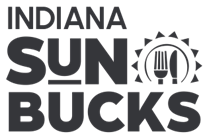 ခွဲခြားဆက်ဆံမှုမရှိရေး ကြေညာချက်- သင့်ကို တန်းတူမညီမျှစွာ ဆက်ဆံသည်ဟု ယူဆပါက လုပ်ဆောင်ရမည့် အရာများကို ဤတွင် ရှင်းပြထားပါသည်။
 ဖက်ဒရယ် နိုင်ငံသား အခွင့်အရေး ဥပဒေနှင့် အမေရိကန်ပြည်ထောင်စု စိုက်ပျိုးရေးဦးစီးဌာန (USDA) ၏ နိုင်ငံသား အခွင့်အရေးဆိုင်ရာ စည်းမျဉ်းများ၊ မူဝါဒများနှင့်အညီ ဤအဖွဲ့အစည်းတွင် လူမျိုး၊ အသားအရောင်၊ နိုင်ငံဇာတိ၊ လိင် (လိင်စိတ်ခံယူချက်နှင့် လိင်စိတ်တိမ်းညွတ်မှု အပါအဝင်)၊ မသန်စွမ်းမှု၊ အသက်အရွယ်တို့ကို အခြေခံ၍ ခွဲခြားဆက်ဆံခြင်း သို့မဟုတ် ယခင်က နိုင်ငံသား အခွင့်အရေးဆိုင်ရာ လှုပ်ရှားမှုအတွက် လက်တုံ့ပြန်ခြင်း သို့မဟုတ် လက်စားချေခြင်းတို့ မပြုလုပ်ရန် တားမြစ်ထားပါသည်။
 ပရိုဂရမ်ဆိုင်ရာ အချက်အလက်များကို အင်္ဂလိပ်ဘာသာစကားအပြင် အခြားဘာသာစကားများဖြင့် ရရှိနိုင်ပါသည်။ ပရိုဂရမ်ဆိုင်ရာ အချက်အလက်များရရှိရန် အခြားဆက်သွယ်ရေးနည်းလမ်းများ (ဥပမာ- မျက်မမြင်စာ၊ ပုံနှိပ်စာလုံးအကြီး၊ အသံထွက်တိပ်ခွေ၊ အမေရိကန်လက်ဟန်ပြ ဘာသာစကား) လိုအပ်သော မသန်စွမ်းသူများသည် ပရိုဂရမ်ကို စီမံခန့်ခွဲသည့် တာဝန်ခံပြည်နယ်အေဂျင်စီ သို့မဟုတ် ဒေသန္တရအေဂျင်စီ သို့မဟုတ် USDA ၏ TARGET စင်တာ ဖုန်းနံပါတ် (202) 720-2600 (အသံခေါ်ဆိုမှုနှင့် TTY) ကို ဆက်သွယ်သင့်သည် သို့မဟုတ် ဖက်ဒရယ် ဆွံ့အနားမကြားသူများအတွက် ဖုန်းနံပါတ် (800) 877-8339 ဖြင့် USDA ကို ဆက်သွယ်သင့်သည်။
 ပရိုဂရမ်၏ ခွဲခြားဆက်ဆံမှုအကြောင်း တိုင်ကြားချက်တင်သွင်းရန် တိုင်ကြားသူသည် ပုံစံ AD-3027၊ USDA ပရိုဂရမ်၏ ခွဲခြားဆက်ဆံမှုဆိုင်ရာ တိုင်ကြားချက်ပုံစံကို ဖြည့်စွက်သင့်သည်။ အဆိုပါတိုင်ကြားချက်ပုံစံကို- https://www.usda.gov/sites/default/files/documents/ad-3027.pdf တွင်ဖြစ်စေ၊ မည်သည့် USDA ရုံးမှမဆိုဖြစ်စေ၊ (866) 632-9992 သို့ဖုန်းခေါ်ဆိုခြင်းဖြင့်ဖြစ်စေ သို့မဟုတ် USDA သို့လိပ်မူပြီး စာရေးသားပေးပို့၍ဖြစ်စေ ရယူနိုင်ပါသည်။ အဆိုပါစာတွင် တိုင်ကြားသူ၏အမည်၊ လိပ်စာ၊ တယ်လီဖုန်းနံပါတ်အပြင် စွပ်စွဲထားသော နိုင်ငံသား အခွင့်အရေးချိုးဖောက်မှု၏ သဘောသဘာဝနှင့် ချိုးဖောက်သည့် ရက်စွဲကို နိုင်ငံသားအခွင့်အရေးဆိုင်ရာ လက်ထောက်အတွင်းဝန် (ASCR) ထံ အသိပေးရန် စွပ်စွဲထားသော ခွဲခြားဆက်ဆံမှုလုပ်ရပ်အကြောင်း အသေးစိတ်လုံလောက်သော စာဖြင့်ဖော်ပြချက် ပါရှိရမည်။ ဖြည့်စွက်ထားသော AD-3027 ပုံစံ သို့မဟုတ် စာအား USDA သို့ အောက်ပါအတိုင်း ပေးပို့ရပါမည်-စာပို့ရန်- U.S. Department of Agriculture, Office of the Assistant Secretary for Civil Rights, 1400 Independence Avenue, SW, Washington, D.C.20250-9410 သို့မဟုတ် ဖက်စ်- (833) 256-1665 သို့မဟုတ် (202) 690-7442 သို့မဟုတ် အီးမေးလ်-program.intake@usda.govဤအဖွဲ့အစည်းသည် တန်းတူအခွင့်အရေးပေးသည့် အဖွဲ့အစည်းဖြစ်သည်။2023-24 စာသင်နှစ်အတွက် ဖက်ဒရယ်အစိုးရ၏ သတ်မှတ်ချက်ပြည့်မီမှု ဝင်ငွေပြဇယား2023-24 စာသင်နှစ်အတွက် ဖက်ဒရယ်အစိုးရ၏ သတ်မှတ်ချက်ပြည့်မီမှု ဝင်ငွေပြဇယား2023-24 စာသင်နှစ်အတွက် ဖက်ဒရယ်အစိုးရ၏ သတ်မှတ်ချက်ပြည့်မီမှု ဝင်ငွေပြဇယား2023-24 စာသင်နှစ်အတွက် ဖက်ဒရယ်အစိုးရ၏ သတ်မှတ်ချက်ပြည့်မီမှု ဝင်ငွေပြဇယားအိမ်ထောင်စုဝင်ဦးရေနှစ်စဉ်လစဉ်အပတ်စဉ်126,9732,248519236,4823,041702345,9913,833885455,5004,6251,068565,0095,4181,251674,5186,2101,434784,0277,0031,616893,5367,7951,799ထပ်တိုးလူတစ်ဦးစီအတွက်-+9,509+793+183